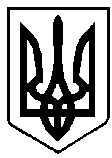 УКРАЇНАРІВНЕНСЬКА ОБЛАСТЬм. ВАРАШР О З П О Р Я Д Ж Е Н Н Яміського голови02 серпень 2022 року						№146-Род-22-3120Про забезпечення виконаннязаходів правового режимувоєнного стану	Відповідно до Указу Президента України від 24 лютого 2022 року №64/2022 «Про введення воєнного стану в Україні» (зі змінами), наказу начальника обласної військової адміністрації від 08 липня 2022 року №275, керуючись статтею 42 Закону України «Про місцеве самоврядування в Україні»:Заборонити на території Вараської міської територіальної громади використання та реалізацію феєрверків, салютів, піротехнічних виробів, інших засобів піротехніки з світловим, іскровим, димовим, звуковим, змішувальним ефектами та інших вибухонебезпечних пристроїв до моменту припинення або скасування дії правового режиму воєнного стану на всій території України. Суб’єктам підприємницької діяльності всіх форм власності припинити реалізацію у торговельній мережі феєрверків, салютів, піротехнічних виробів, інших засобів піротехніки з світловим, іскровим, димовим, звуковим, змішувальним ефектами та інших вибухонебезпечних пристроїв з дати видання розпорядження.Громадянам, керівникам закладів ресторанного господарства забезпечити, в тому числі під час проведення святкових заходів, дотримання вимог цього розпорядження та не допускати на території підпорядкованих об’єктів проведення салютів, феєрверків, використання піротехнічних засобів.Заборонити на території Вараської міської територіальної громади рух транспортних засобів, що використовують у своїй конструкції систему випуску відпрацьованих газів «прямоток» та інші вихлопні системи, де відсутній шумопоглинач,  до моменту припинення або скасування дії правового режиму воєнного стану на всій території України.Контроль за виконанням розпорядження залишаю за собою. Міський голова					Олександр МЕНЗУЛ